攻略青冥只为打造一款为散人玩家着想的版本，独家开发极致专属神器版本，给大家带来不一样的游戏  时装·斗笠·盾牌·称号·转生·斩杀等众多游戏进阶及功能都以散人为主，一切只能靠打材料晋升锻造  青冥币非常值钱甚至超出青冥点自身价值，全服万能通用货币！也可兑换青冥点，散人的福利  本服材料 等级丹 众多装备，非常有价值，都起着至关重要的作用，玩家打到可以自由交易  空气是免费的，时间就是金钱，需要起大号的老板必须收取大量材料与青冥币，散人回本很轻松  几百件专属神器游戏探索，众多BUFF结合本服独特的属性激活方式，带给大家后期激情体验感 青冥礼包，18 VIP 1  防御魔御 攻魔道 10-10 永久+半月弯刀 永久切割增加2000永久真实爆率+10%永久杀怪吸血+5%刀刀切割卷*5[限时60分钟]青冥攻速卷*5[限时60分钟]一转仙源*5奇遇水晶*2碎皮*10陨铁*10（尊贵的VIP1）也会超级牛逼，马上就起飞！！！58 VIP 2  防御魔御 攻魔道 20-20 +自动回收+坚固之盾+坚固斗笠切割增加+5000真实攻击1.1倍永久真实爆率+15%永久杀怪吸血+10%刀刀切割卷*10[限时60分钟]青冥攻速卷*10[限时60分钟]强化卷轴+20奇遇水晶*5伤害增幅果实*1爆率果实*1（尊贵的VIP2）真实可靠，干翻全服！！！168 VIP 3  防御魔御 攻魔道 40-40 +剑魔·SS+[速]+●人●切割增加+10000永久回收增加+10%永久真实爆率+20%永久杀怪吸血+15%真实攻击1.2倍刀刀切割卷*10[限时60分钟]青冥攻速卷*10[限时60分钟]强化卷轴+508888切割卷*3伤害增幅果实*3爆率果实*3护体神盾[封印]*5十步一杀[封印]*5（土豪的VIP3）技能在手，攻防兼可，早已天下无敌！！！258 VIP 4  防御魔御 攻魔道 60-60切割增加+30000永久真实爆率+30%永久杀怪吸血+20%永久回收增加+30%永久鞭尸+10真实攻击1.3倍强化卷轴+150刀刀切割卷*10[限时60分钟]青冥攻速卷*10[限时60分钟]10000妖魂值*3魔法盾[封印]*10 奇遇水晶*10碎皮*20陨铁*20（神豪的VIP4）一路做大哥，从此青冥不在有追求！！！398 VIP 5  防御魔御 攻魔道 100-100 （最后一个礼包本服以没任何消费）切割增加+50000永久杀怪吸血+30%永久真实爆率+50%永久回收增加+30%永久鞭尸+20真实攻击1.5倍强化卷轴*200刀刀切割卷+30[限时60分钟]青冥攻速卷+30[限时60分钟]8888切割卷*10伤害增幅果实*10爆率果实*1010000妖魂值*5（上帝卡VIP5）一直被模仿，从未被超越！！！玩法『统一』：领取QQ礼包赠送青冥VIP，开区只有一个图【仙界野外】升到105级进入沉修通道，跑进沉修大陆.『起步』：首要打够30个沉修证明在世界成就NPC激活认可，即可直飞沉修世界地图，公平公正的同一起跑线  『世界传送』：开局无法直接传送每个世界大陆需先跑图进入！尽快完成直传条件！其他跑法参考青冥世界NPC.                直传大陆各个分之必须拥有掌握虚空[瞬移] 或  渊月·传[限](沉修大陆虚空兽或沉修所有怪物爆)  专属介绍』：每个世界大陆里面拥有非常多的独特的专属神器，分为  怪物专属，区域专属，世界专属.等等.                每个大陆为一个世界，均有自己大陆的专属BOSS，神器，转生装备以及专属材料.参考怪物头顶  『奇遇BOSS』：每个大陆都会隐藏一个终极隐藏BOSS，只能击杀怪物奇遇空降！爆率很高，一不留神就出货. 『奇遇进阶』： 幸运奇遇水晶 只能靠打无其他获取途径！本服唯一二合之前限时爆出的物品  『鞭尸系统』：MAX鞭尸怪爆率额外加成50%，双倍爆率效果，MAX鞭尸拥有超高25%几率可鞭尸所有BOSS  大爆2-3次. 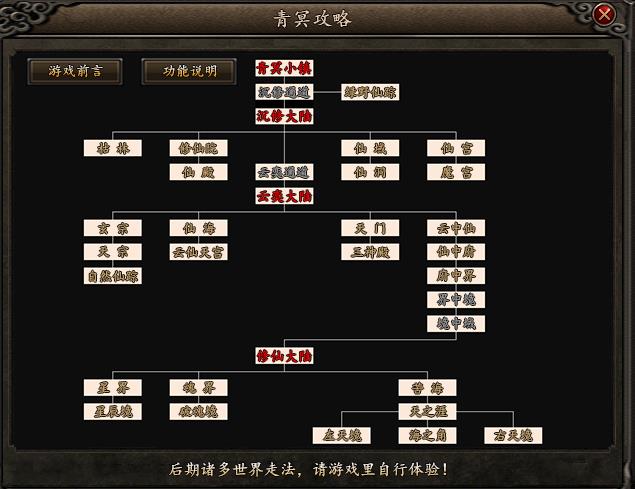 